Муниципальное бюджетное дошкольное образовательное учреждение города Ростова-на-Дону «Детский сад № 152»ПРИКАЗ31.08.2021 г.                                                                               № 101/1Об организации работы по предупреждению детского дорожно -транспортного травматизма и утверждении нормативной документации по предупреждению ДДТТ в 2021 -2022 учебном году.С целью организации работы по профилактике детского дорожно-транспортного травматизма в детском саду,ПРИКАЗЫВАЮ:Старшему воспитателю Лисиной Ю.М. обеспечить выполнение методических рекомендаций по организации деятельности по профилактике дорожно-транспортного травматизма детей в МБДОУ.Обновить оформление в каждой группе, методическом кабинете МБДОУ уголки по безопасности дорожного движения до 10.09.2021 г.Организовать использование переносной транспортной площадки (игрового оборудования автогородка) для обучения детей основам безопасного поведения на улицах в течении всего учебного года, включая летний период.Стимулировать воспитателей на использование материалов периодических изданий, пропагандирующих безопасность дорожного движения, использование материалов периодических изданий в работе по профилактике детского дорожно-транспортного травматизма.2.4. Обобщать опыт работы других дошкольных образовательных учреждений по профилактике детского дорожно-транспортного травматизма.2.5. Организовывать показ обучающих видеоматериалов для дошкольников на тему профилактики ДДТТ в зале МБДОУ с использованием соответствующего оборудования и соблюдением норм СанПиН.З. Организовать работу в соответствии с утвержденным планом работы по профилактике ДДТТ.Познакомиться с Паспортом дорожной безопасности МБДОУ № 152.Назначить руководителем Команды ЮПИД Медвецкую В.В. Утвердить список команды ЮПИД МБДОУ № 152Руководителя команды ЮПИД МБДОУ № 152 Медвецкую В.В. ознакомить с разделами Паспорта дорожной безопасности. Ответственный — Лисина Ю.М. срок- до 10.09.2021 г.Утвердить документацию по профилактике ДДТТ на 2021-2022 учебный год: 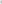 План работы руководителя команды ЮПИД, план работы команды ЮПИД на 2021-2022 уч.год.План мероприятий по профилактике ДДТТ на 2021-2022 учебный год.Учебные планы занятий с воспитанниками на 2021-2022 учебный год.7.4. Утвердить примерную тематику целевых прогулок с дошкольниками за пределами МБДОУ.7.5. Утвердить план-график занятий в кабинете БДД на 2021-2022 учебный год.8. Утвердить состав комиссии «За безопасность движения» на 2021-2022 учебный год:8.1. Лисина Ю.М. — председатель комиссии8.2. Акопова И.М. - секретарь комиссии8.3. Медвецкая В.В. - член комиссии8.4. Дзейтова И.Б. - член комиссии8.5. Представитель ГИБДД (по согласованию) — член комиссии.8.6. Утвердить план работы комиссии «За безопасность» и график заседаний комиссии «За безопасность» на 2021-2022 учебный год.Старшему воспитателю Лисиной Ю.М. обеспечить размещение схемы «Безопасный маршрут дошкольника» на доступных местах, в стационарных и видео уголках безопасности дорожного движения, на сайте МБДОУ в разделе по профилактике ДДТКонтроль над исполнением данного приказа оставляю за собой.Заведующий МБДОУ № 152                              А.Б. ГончароваС приказом ознакомлены:Лисина Ю.М.Медвецкая В.В.Акопова И.М.Дзейтова И.Б.